“We are all apprentices in a craft where no one becomes master.”-Ernest HemingwayJeffrey Mercado, Instructore-mail address: jeffrey.mercado@cms.k12.nc.usTutoring: by appointment onlyCourse DescriptionThe Advanced Placement Literature and Composition course is designed to teach high school students to thoroughly analyze and emulate works of “literary merit” at the college level through extensive reading, writing, and discussion-based initiatives. As such, we will talk every day about some vital aspect of literature as it relates to writing, including: rhetorical devices, disposition or structure, and style (diction, syntax, figurative language, mechanics). The kinds of writings in this course are varied but include writing to understand, writing to explain, and writing to evaluate. All critical writing asks that you evaluate the effectiveness of a literary piece, but to be an effective evaluator, one must understand and explain. The essence of literary study is the combination of these three approaches to writing. This class will function as a true workshop; therefore, you will write a good deal, and you will revise certain pieces of your writing into polished final drafts. You will also produce a final writing portfolio. In the process of these workshops, you will be exposed to your conscious choice of diction and the appropriate use of words, your ability to create varied and effective syntactic structures, your capacity for coherence and illustrative details, and, overall, your ability to combine rhetorical processes into an effective whole. Our exploration of chosen literary works will serve to develop these competencies in various modes of writing. What I expect most of all from our class is hard work and careful reading on the part of the individual and ready, mature, insightful discussion on the part of the class. SUPPLIES Three-ring binder with pocketsComposition Book (3-pack if offered)Black and blue pens, revision pens (unique colors), highlightersGlue stick/double-sided tapeSticky notesFlash drive or personal technology (phones not included)READING: The most important requirement for this course is that students read every assignment and that they read it with care and timeliness. Students unused to literature courses will need to plan time in their schedule for more reading than most courses require. Poetry, though usually not long, is dense and complicated and should always be read multiple times. Time management will be critical if you are to exercise a balance in terms of the reading expectations. There are a variety of ways that your reading will be assessed, such as through short quizzes, group exercises, discussions, formal and informal writings, etc. Specific objectives:Read every assignment closely, working toward mastery of challenging literary works.Strive for intellectual engagement and creative insight into the text.Read closely for detail, recognizing the writer’s literary devices and structures.Respond to your reading with thoughtful inquiry.Participate effectively in group discussions with emphasis on listening and critical and reflective thinking. Use articulate, insightful responses during group discussion.Explore and accept classmates’ alternative interpretations of texts.WRITING: Writing assignments will focus on the critical analysis of literature and will include expository, analytical, and argumentative essays. Writing is mostly an incomplete art, one that can always be improved. To that end, we will focus greatly on the writing process and peer revision to help you improve your papers. In AP English IV, emphasis will be placed on refining and polishing your writing with attention to a more mature usage of diction, syntax, tone in order to address specific and general audiences and to achieve sophisticated style. By this point in your studies, all major errors in grammar, punctuation, and mechanics should have disappeared. To assess your critical analysis essays, rubrics similar to those suggested by College Board and other master AP teachers will be used. In addition to literary analysis, you will also have creative writing assignments to help you develop your own voice and learn the writing process from a personal level. Hopefully, you will increase your versatility as an effective writer. Specific objectives:Use the writing process as a tool for reflection, exploration, learning, problem solving, and personal growth.Apply the correct conventions of usage and the mechanics of written English. Use rhetorical methods effectively, including a specific, controlling tone.Develop versatility as a writer by composing papers on a variety of topics. Use different modes of expression and use voice appropriate to audience and purpose. Organize ideas and use transitions, repetition, and emphasis to ensure coherence, logical progression, and clarity.Use textual support for your essay’s position and ideas.Use varied sentence structure, organization, and rhetorical devices appropriate for specific writing. Employ precise language and higher-level vocabulary to communicate ideas clearly and concisely.Using a designated rubric, evaluate your own writing as well as other class members’ writing.When producing formal analysis papers, use the MLA format.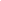 ASSIGNMENTSDaily Exercises – Each day, we will work in groups to read, discuss, analyze, revise, respond, and plan. You will be held accountable for each exercise as part of an “Assignment” grade, both individually and collectively. Informal Writings – Free response assignments allow you to explore the literature we are reading without the weight of a major grade bearing down upon you.  It is the expectation that you will write daily in response to our readings and analyses as they are assigned. Although these responses are “free,” please do not interpret that to mean “incomplete” or “optional.” A “free response” merely gives you creative leverage in how you respond to a work of literature, not necessarily the length. Poetry responses will be completed each week as final drafts. Poetry selections have been collected into five packets, or groups, each posted on my website.  By the day of the AP Literature exam, each student will have closely read, examined, and analyzed at least twenty-eight poems and thirty prose passages and communicated their understanding of how the poem “works” in an essay through explication or analysis. Timed Exercises – You will be asked to respond to a piece of literature through a timed exercise in multiple-choice and/or essay format. The purpose of these “drills” is to prepare you for the AP Literature and Composition exam in May. You will find that these timed exercises will significantly raise your comfort level as the May exam date approaches. Quizzes – Expect a quiz periodically.  The contents of each quiz will naturally vary based on the genre and the author and the time period.  Most quizzes will be designed according to specific elements of the genre discussed in class.College Essays and the North Carolina Graduation Project (NCGP)Very soon, you will be faced with the task of writing college essays for the various institutions to which you apply. This type of writing differs in nature from much of the writing we will be doing for this class; therefore, a portion of time will be spent in preparing you to identify the purpose of the essay, to choose an appropriate topic, and to compose the essay. In addition, all seniors are required to complete the oral presentation portion of the NCGP. Class time, albeit limited, will be devoted to your preparation of this component of the project in order to assure student success in completing this requirement. As you may already know, this project will factor into your course grade to some degree. Information including important deadlines and scoring information will be communicated as soon it is disseminated from centrally from CMS and will become instantly available on my website.Grading ScaleMajor Essays, Projects, Quizzes, and Tests						= 70%Daily Initiatives (daily exercises, informal/timed exercises, quizzes, participation) 	= 30%*Note: The North Carolina Graduation Project will factor into your overall course grade. The 36-week course averages your NCGP composite score as 40% of your fourth quarter average.ABSENCES AND MAKE-UP WORKAvoid absences if at all possible. A college course typically makes few allowances for absences.  After breaching these guidelines, the grade of the student is lowered or the student receives a failing grade. I will follow department policy and district rules regarding timelines for submitting make-up work due to absences.  See your CMS Handbook. Arrangements to complete missed work are your responsibility! Students who miss a quiz or a test will be given a grade of zero on the day of the absence until the quiz or test is completed in timely accordance with CMS policies.Classroom discussions revolve around the sharing of thoughts about the author’s writing techniques, as well as information concerning the overall theme and essence of selected works.  This process involves the give and take of other students’ points of view and may aid you greatly in diversifying your perspective and deeper understanding.  You will miss these shared insights if you are not in class.COURSE OUTLINERequired Texts:Thomas Arp, Greg Johnson. Perrine’s Literature: Structure, Sound, & Sense. 10th Ed. Boston: Wadsworth Cengage Learning, 2009 *Note: A number of supplementary texts, handouts, and online resources will be required.* Additional Note: Dates and texts are subject to change given time constraints. PRELIMINARIES: 	Introduction to Course 		(2 weeks)Expectations for Summer Reading / Major Works Data SheetsAP Examination DiagnosticNovel StudyReading and Discussion Objectives:  Our study of the three genres, which follow, exhaust every minute of our first three quarters.  Generally, the fourth quarter is used primarily for novel review and multiple-choice practice.  Novels, therefore, are assigned as independent studies.  Each novel will be introduced in class and accompanied by a study guide, an annotation guide, and a Major Works Data Sheet, individually crafted for each novel.  These guides and templates will be posted to my website and should be completed by the test date.  Students will also be required to research, print, and annotate two critical reviews of the literature from a legitimate scholarly source (examples will be provided).  The major assessment piece for each novel will be a timed essay, written in class.  These essays will be scored according to a rubric, designed specifically to address the College Board expectations of high-level essays.  The papers, after they have been scored, will serve as the first draft of a process paper.  During the class after the exam, we will hold a seminar to discuss important themes, issues, and critiques of the novel vital to increasing your understanding while expanding and challenging your perspective.  Your discussion may yield valuable insights, which can be used in subsequent drafts. Writing Objectives:  Compose expository, analytical essays and analytical, argumentative essays in response to former published free response prompts, prompts assimilated in class, and prompts I create for you.  Practice timed writing.  Familiarize yourself with the rigor of the AP essay test and testing environment.  Build confidence and pride in your ability to compose a college-level essay.  Create a portfolio of drafts, which clearly evidence your ability to identify and correct weaknesses while exhibiting your aptitude for mature and sophisticated composition and for effectively analyzing complicated and great literary works.  * Your dedication to these expectations could be rewarded with college credit, which in many cases acts as a partial scholarship worth thousands of dollars. In the end, you stand to gain the most valuable commodity in the global market today – the ability to write well. Unit Specifics:  The following literatures have been carefully selected from the approved AP Literature and Composition list.  Following the titles are followed by the anticipated test dates. Hamlet - William Shakespeare				9/7-8Wuthering Heights - Emily Brontë			9/7-8Heart of Darkness – Joseph Conrad			9/27-28Beloved – Toni Morrison	 				11/9-10Their Eyes Were Watching God – Zora Neale Hurston	12/5-6Crime and Punishment – Fyodor Dostoevsky		1/18-19King Lear – William Shakespeare				2/22-23		Short Fiction	(9 weeks)Reading and Discussion Objectives:  Define the short story, its characteristics and its elements.  Analyze, critique, evaluate and judge the author’s style and use of literary techniques to determine their overall impact and meaning and value.Writing objectives:  Work through the writing process very carefully; use an AP prompt to draft, revise, and polish first analytical essay. Use apt textual references, precise language and diction, varied sentence structure, coherence and clarity. Incorporate appropriate, specific textual references to describe the writer’s use of literary techniques and their effects and express ideas clearly. Compose analytical responses within varying time limitations (Here, we will begin to prepare for the AP examination by practicing the composition of parts of an essay, introductory and body paragraphs, within a time frame, and the whole essay, in response to the first novels). In the final unit of short fiction study, where we examine the works of Flannery O’Connor, students will compose an analytical, argumentative essay, using textual details to examine how race and class define the attitudes of the characters, drive the plot, and provide the framework for O’Connor’s judgment of the social climate in her day. 	*Consider the following lists as a dynamic.  It is unrealistic to think that a James Joyce or 	William Faulkner can be limited by one category.  We will certainly use these stories as 	headliners to specific elements, but we will be rereading and referencing many of these texts 	throughout the unit in addition to examining several powerful excerpts from essays and novelsUnit Specifics	Unit One: An Introduction to the Short Story – What Art is This?“A & P” by John Updike“Hunters in the Snow” by Tobias WolffUnit Two: Plot and Structure– One Hundred Quilts “The Swimmer” by John Cheever“A Rose for Emily” by William Faulkner“How I Met My Husband” by Alice MunroUnit Three: Setting – Evolution, Adam and Eve, the Big Bang, and Genesis“Harrison Bergeron” by Kurt Vonnegut“The House on Mango Street” by Sandra Cisneros“An Episode of War” by Steven Crane“In Another Country” by Ernest HemingwayUnit Four: Character - The Oxygen of Fiction“Barn Burning” by William Faulkner“The Man Who Was Almost a Man” by Richard Wright“Hills Like White Elephants” by Ernest Hemingway“Sweat” by Zora Neale HurstonUnit Five: Theme – Life, Animated“A Worn Path” by Eudora Welty“Lady with Lapdog” by Anton Chekhov“The Lesson” by Toni Cade Bambara“I Stand Here Ironing” by Tillie OlsenUnit Six:  Point of View – A Guide to How and Why We See“Paul’s Case” by Willa Cather“The Lottery” by Shirley Jackson “Hills Like White Elephants” by Ernest Hemingway “Everyday Use” by Alice WalkerUnit Seven:  Symbol, Allegory, and Fantasy – Bridge to the Larger World “Young Goodman Brown” by Nathanial Hawthorne “The Rocking Horse Winner” by D.H. Lawrence“Where Are You Going, Where Have You Been?” by Joyce Carol Oates “A Very Old Man with Enormous Wings” by Gabriel Garcia MarquezUnit Eight:  Style – Bringing Language to Life by Humor, Tone, and Irony“The Story of an Hour” by Kate Chopin“Luck” by Mark Twain “Rape Fantasies” by Margaret AtwoodUnit Nine:  Author Study: James Joyce “Araby”“Eveline”“The Dead”Poetry (13 Weeks)Reading and Discussion Objectives:  Begin structured poetry study, using Bedford’s, Helen Vendler’s remarkable Poems, Poets, Poetry Second Edition, and supplementary materials.  Analyze forms, styles, patterns, and subjects - specific focus on alliteration, anaphora, apostrophe, assonance, cacophony, caesura, consonance, conceit, imagery, metaphor, simile, personification, metonymy, synecdoche, symbol, allegory, paradox, litotes, hyperbole, irony, allusion, rhythm, meter, tone. Explicate poetry; identify the poet’s techniques as they relate to the poem’s tone and theme.  Master established strategies to examine and interpret and analyze and discuss the elements and ideas and subjects of poetry.
Writing Objectives: Our poetry responses, in the variety of manner in which you may choose to respond, provide the opportunity for informal, creative, evaluative writing while allowing you the freedom to assess your own writing, to assess the writing of others, and to re-write at least one response.  Explicate poetry using Helen Vendler’s “Responding to Poetry” techniques will guide students to respond to the poem as a whole or analyze poetry by discussing specifically the impact of one or two stylistic techniques or components on the effect of the poem.  Compose informal writings to develop a close personal relationship with the material.  Emulate high-scoring AP essays after a thorough examination of exemplary AP models. Write with variety, style, precision, organization, and economy.   Compare and contrast poems through formal essay.  In the final unit of study, you will read several poems by Louise Glück, and after choosing one, compose an argumentative explication of a poem in which you apply Louise Glück’s stylistic device and artistic technique to the poem’s overall significance in defense of the work as a contemporary classic.  Unit Specifics:  Weeks 1-3 :  The Basics – From examining the history of poetry to exploring the varieties and the freedoms of poetry to simply understanding and practicing how to read poetry silently and aloud, individually and together, students will construct the foundation and learn strategies to build confidence in their abilities to interpret poetry from a variety of functional and personal perspectives.“Schoolsville” by Billy Collins; “Hope” by Lisel Mueller; “Here a Pretty Baby Lies” by Robert Herrick; “Because I Could Not Stop for Death” by Emily Dickinson; “Catch” by Robert Francis; “The Man He Killed” by Thomas Hardy; “Eagle Poem” by Joy Harjo; “Where Children Live” by Naomi Shihab Nye, “Sonnet 55” by William Shakespeare; “Death of a Ball Turret Gunner” by Randall JarrellWeeks 4-5: Character and Setting“To the Reader” by Ben Jonson; “Dover Beach” by Matt Arnold; “London” by William Blake; “My Last Duchess” by Robert Browning; “White Lilies” by Louise Glück; “Elegy Written in a Country Churchyard” by Thomas Gray; “Loving” by Joyce Carol Oates; “A Blessing” by James Wright; “A Christmas Carol” by Christina RosettiWeek Six: Imagery – A poet’s use of detail, a study of the types of imagery, how imagery is the window to ideas and attitudes“Anthem for a Doomed Youth” by Wilfred Owen; “Kubla Khan” by Samuel T. Coleridge; “Preludes” by T.S. Eliot; “The Pulley” by George Herbert; “Spring” by Gerard Manley Hopkins; “A Time Past” by Denise Levertov; “In the Station of the Metro” by Ezra PoundWeek Seven:  Figures of Speech – A look at the major figures of speech and their characteristics.  A careful look at simile and metaphor“Metaphors” by Sylvia Plath; “A Valediction: Forbidding Mourning” by John Donne; “The Convergence of the Twain” by Thomas Hardy; “Harlem” by Langston Hughes; “A Work of Artifice” by Marge Piercy; “Sonnet 18” by William Shakespeare; “I Wandered Lonely as a Cloud” by William Wordsworth; “The Rhodora” by Ralph Waldo EmersonWeek Eight: Tone – How poets create a feeling, an attitude or an impression“Theme for English B” by Langston Hughes; “Mid-term Break” by Seamus Heaney; “Dying” by Robert Pinsky; “My Papa’s Waltz” by Theodore Roethke; “homage to my hips” by Lucille Clifton; “The Names” by Billy Collins; “My Physics Teacher” by Billy Wagoner; “When You Are Old” by W.B. YeatsWeek Nine:  Prosody – The study of sound, rhythm, and rhyme in poetryVarious Dr. Seuss poems (that’s right); “We Real Cool” by Gwendolyn Brooks; “Annabelle Lee” by Edgar Allen Poe; “The Tyger” and “The Lamb” by William Blake; “Ode to the West Wind” by Percy Bysshe Shelley; “The Sun Rising” by John Donne; “The Eve of St. Agnes” by John Keats; “The Isle of Innisfree” by W.B. Yeats; “A Theory of Prosody” by Philip LevineWeek Ten:  Form – Closed and opened formsSonnets of Shakespeare, Billy Collins, Shelley, Donne, Milton, Roethke“Ode to a Nightingale” and “Ode to a Grecian Urn” by John KeatsLyric: “Loveliest of Trees” by A.E. Housman; “The Canonization” by John DonneVillanelle:  “Do Not Go Gentle” by Dylan Thomas; “One Art” by Elizabeth Bishop; “The Waking” by Theodore Roethke; “The Story We Know” by Martha CollinsElegy:  “O Captain, My Captain!” by Walt Whitman; “In Memory of W.B. Yeats” by W.H. Auden; “For the Union Dead” by Robert Lowell; “Duino Elegies” by Rainer Maria Rilke; “The Haw Lantern” by Seamus HeaneyBallad:  “Ballad of Birmingham” by Dudley RandallOpen Form:  “in just” by e.e. cummings; “Nikka-Rosa” by Nikki Giovanni; “A Supermarket in California” by Allen Ginsberg; several poems by William Carlos WilliamsWeek Eleven:  Symbols and Allusion – The great keyholes“No Coward Soul of Mine” by Emily Brontë; “To Coy His Mistress” by Andrew Marvell; “A Noiseless Patient Spider” by Walt Whitman; “Year’s End” by Richard Wilbur; “The Second Coming” and “Leda and the Swan” by W.B. Yeats; “Collage of Echoes” by Isabella Gardner; “Ulysses” by Alfred Lord TennysonWeek Twelve: Determining the Meaning of a Poem“How Can You Become a Poet?” by Eve Merriam; “Ethics” and “Marks” by Linda Pastan; “Desire” by Molly Peacock; “Mosquito” by John Updike; “Do you think….” by Robert Creeley; “Next, Please” by Philip Larkin; “The God Who Loves You” by Carl DennisWeek Thirteen:  A Few Poets Who Aren’t Dead Yet….and Their PoemsBilly CollinsLouise GlückCharles SimicDramaReading and Discussion Objectives: Introduce the history and basics of drama, the literature and the theater.  Define and apply the terminology of drama.  Analyze and discuss style, language, imagery, character, development, structure, point of view, tone and atmosphere, themes and ideas.  Examine intensely the Greek tragedies of Sophocles and 17th century British drama and extend our study by analyzing several excerpts of dramas. Writing Objectives:  Create well-organized, timed writings, which will be developed through drafting and peer group activities. Examine three common structures of the compare and contrast essay.  Construct a skeleton of a compare and contrast essay in advance of composing an argumentative, compare and contrast essay examining two characters from Antigone. Antigone by Sophocles (2 weeks)Specific Objectives:  Examine the history of the Greek tragedies.  Analyze the function of the formal organization of the Greek tragedies in addition to other common characteristics. Review Oedipus Rex and Oedipus at Colonus.  Create character analyses, which compare and contrast Antigone to Creon.King Lear by William Shakespeare (3 weeks)	Specific Objectives:  Review the history of Shakespeare and the characteristics of the Shakespearean tragedy.  Understand and discuss various themes of King Lear. Additional Selections: The Glass Menagerie, Tartuffe (2 weeks)Specific Objectives: Read, analyze, discuss excerpts for further study.	Exam Review